       МИНИСТЕРСТВО                     ТАТАРСТАН РЕСПУБЛИКАСЫ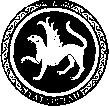  ОБРАЗОВАНИЯ И НАУКИ                        МӘГАРИФ ҺӘМ ФӘН РЕСПУБЛИКИ ТАТАРСТАН                                       МИНИСТРЛЫГЫ            ПРЕСС-СЛУЖБА                                    МАТБУГАТ ХЕЗМӘТЕ           ул. Кремлевская, д. 9, г. Казань, 420111                                                     Кремль урамы, 9 нчы йорт, Казан шәһәре, 420111Тел.: (843) 294-95-29, (843) 294-95-30, e-mail: monrt@yandex.ru, monrt90@yandex.ruЗаключительный этап Всероссийской олимпиады школьников по информатикеXXVIII Всероссийская олимпиада школьников по информатике  пройдет в Казани с 3 по 9 апреля. На олимпиаде примут участие более двухсот школьников  из 52 регионов Российской Федерации -  победители и призеры регионального этапа всероссийской олимпиады школьников по информатике.  Республику Татарстан на олимпиаде представляют 16 школьников из Казани, Набережных Челнов, Альметьевска.Жюри Всероссийской олимпиады возглавляет Владимир Кирюхин,  председатель Центральной предметно-методической комиссии олимпиады по информатике, доцент кафедры информатики и процессов управления федерального государственного автономного образовательного учреждения высшего профессионального образования «Национальный исследовательский ядерный университет «МИФИ», кандидат технических наук, доцент, профессор Российской академии естествознания.В составе жюри олимпиады - преподаватели Московского государственного университета имени М.В. Ломоносова, Казанского (Приволжского) федерального университета, Казанского национального исследовательского технического университета им.А.Н.Туполева-КАИ, Нижегородского государственного университета им.Н.И.Лобачевского, Дальневосточного федерального университета, Санкт-Петербургского национального исследовательского университета информационных технологий, механики и оптики, Университета «Иннополис», других организаций высшего образования.Напомним,  заключительный этап всероссийской олимпиады школьников по информатике и ИКТ в Казани проводится уже во второй раз.  Первый раз финал Всероссийской олимпиады по информатике проходил в Казани в 2012 году.ПРОГРАММА09.30-10.00Пресс-конференция с председателем жюри всероссийской олимпиады школьников по информатике В.М.КирюхинымПресс-конференция с председателем жюри всероссийской олимпиады школьников по информатике В.М.КирюхинымПГАФКСиТ (Деревня Универсиады, 35)Киноконцертный зал «Академия»10.00-11.30Торжественное открытие олимпиадыТоржественное открытие олимпиадыПГАФКСиТ (Деревня Универсиады, 35)Киноконцертный зал «Академия»12.00-14.00Пробный турПробный турПГАФКСиТ (Деревня Универсиады, 35)14.00-15.15ОбедОбедПГАФКСиТ (Деревня Универсиады, 35)15.15-19.00Экскурсия на остров-град СвияжскЭкскурсия на остров-град СвияжскПо отдельному графику19.30-20.30Ужин Ужин ПГАФКСиТ (Деревня Универсиады, 35)20.30-22.30Самостоятельная подготовка к туру олимпиады. Посещение бассейна Самостоятельная подготовка к туру олимпиады. Посещение бассейна ПГАФКСиТ (Деревня Универсиады, 35)5 апреля (вторник)Первый тур соревнований5 апреля (вторник)Первый тур соревнований5 апреля (вторник)Первый тур соревнований5 апреля (вторник)Первый тур соревнований07.45-09.00ЗавтракЗавтракПГАФКСиТ (Деревня Универсиады, 35)10.00-15.00Первый тур соревнований  Первый тур соревнований  ПГАФКСиТ (Деревня Универсиады, 35)10.00-15.00Мастер-класс для сопровождающих в «Иннополисе»ОбедМастер-класс для сопровождающих в «Иннополисе»ОбедУниверситет «Иннополис»15.00-16.00ОбедОбедПГАФКСиТ (Деревня Универсиады, 35)16.00-17.00Проверка жюри решений участниковПроверка жюри решений участниковПГАФКСиТ (Деревня Универсиады, 35)кабинет Жюри17.00-18.00Ознакомление участников с результатами Первого тураОзнакомление участников с результатами Первого тураПГАФКСиТ (Деревня Универсиады, 35) Спортзал 19.00-20.00Ужин Ужин ПГАФКСиТ (Деревня Универсиады, 35)20.30-22.30Самостоятельная подготовка к туру олимпиады. Посещение бассейна Самостоятельная подготовка к туру олимпиады. Посещение бассейна ПГАФКСиТ (Деревня Универсиады, 35)6 апреля (среда)Экскурсия и День Науки6 апреля (среда)Экскурсия и День Науки6 апреля (среда)Экскурсия и День Науки6 апреля (среда)Экскурсия и День Науки07.45-09.00ЗавтракЗавтракПГАФКСиТ (Деревня Универсиады, 35)09.30-13.00Экскурсия: Казанский Кремль. Музеи Кремля. Экскурсия: Казанский Кремль. Музеи Кремля. По отдельному графику14.00-15.00ОбедОбед15.00-17.40День Науки в КАИ и КФУ – по группамДень Науки в КАИ и КФУ – по группамКАИ (ул. Академика Павлова, 3;  ул. Академика Павлова, 2)КФУ (ул. Кремлевская, 18, 16а, 35)18.00-20.00Посещение Казанского театра юного зрителя, спектакль «Здравствуйте, я Ваша тетя!» Посещение Казанского театра юного зрителя, спектакль «Здравствуйте, я Ваша тетя!» Казань, улица Островского, 1020.30-21.00Ужин Ужин ПГАФКСиТ (Деревня Универсиады, 35)20.30-22.30Самостоятельная подготовка к туру олимпиадыСамостоятельная подготовка к туру олимпиадыПГАФКСиТ (Деревня Универсиады, 35)7 апреля (четверг)Второй тур соревнований7 апреля (четверг)Второй тур соревнований7 апреля (четверг)Второй тур соревнований7 апреля (четверг)Второй тур соревнований07.45-09.00Завтрак Завтрак ПГАФКСиТ (Деревня Универсиады, 35)10.00-15.00Второй тур соревнований Второй тур соревнований ПГАФКСиТ (Деревня Универсиады, 35)9.30-10.00Для сопровождающих: лекция «Программы работы с талантливыми школьниками. Работа Республиканского олимпиадного центра»Для сопровождающих: лекция «Программы работы с талантливыми школьниками. Работа Республиканского олимпиадного центра»ПГАФКСиТ (Деревня Универсиады, 35), А - 10310.45-15.00Для сопровождающих: семинар «Программы работы с талантливыми школьниками. Опыт Республики Татарстан»Для сопровождающих: семинар «Программы работы с талантливыми школьниками. Опыт Республики Татарстан»Выездное мероприятие на базе лицеев Казани:  лицей № 177 (ул. Мусина, д. 17), лицей-интернат № 2 (ул. Шамиля Усманова, д. 11)15.00-16.00ОбедОбедПГАФКСиТ (Деревня Универсиады, 35)15.00-16.00Проверка жюри решений участниковПроверка жюри решений участниковПГАФКСиТ (Деревня Универсиады, 35)Кабинет Жюри16.00-17.00Ознакомление участников с результатами Второго тураОзнакомление участников с результатами Второго тураПГАФКСиТ (Деревня Универсиады, 35)Спортзал17.00-18.30Разбор заданийРазбор заданийПГАФКСиТ (Деревня Универсиады, 35)конференц-зал18.30-19.00Прием апелляций от участников Прием апелляций от участников ПГАФКСиТ (Деревня Универсиады, 35)Кабинет Жюри19.00-20.15УжинУжинПГАФКСиТ (Деревня Универсиады, 35)Деревня Универсиады19.30-20.30Рассмотрение апелляций участниковРассмотрение апелляций участниковПГАФКСиТ (Деревня Универсиады, 35)Кабинет Жюри20.30-23.00Подведение итогов олимпиады, утверждение итоговых протоколов (жюри, оргкомитет)Подведение итогов олимпиады, утверждение итоговых протоколов (жюри, оргкомитет)ПГАФКСиТ (Деревня Универсиады, 35)Кабинет Жюри20.00-21.30«От олимпиадного программирования к соревнованиям по анализу данных», семинар Яндекс«От олимпиадного программирования к соревнованиям по анализу данных», семинар ЯндексПГАФКСиТ (Деревня Универсиады, 35)8 апреля (пятница)Торжественное закрытие олимпиады8 апреля (пятница)Торжественное закрытие олимпиады8 апреля (пятница)Торжественное закрытие олимпиады8 апреля (пятница)Торжественное закрытие олимпиады07.30-09.0007.30-09.00Завтрак ПГАФКСиТ (Деревня Универсиады, 35)08.30-13.0008.30-13.00Экскурсионная программа для всех: ПланетарийЗеленодольский район, пос. Октябрьский, ул. АОЭ д. 7, корпус № 1 (на территории астрономической  обсерватории им. Энгельгардта при КФУ) 4 группы по 80 чел.13.30-14.4513.30-14.45ОбедПГАФКСиТ (Деревня Универсиады, 35)15.00-17.3015.00-17.30Торжественное закрытие олимпиадыПГАФКСиТ (Деревня Универсиады, 35)Киноконцертный зал «Академия»19.00-20.1519.00-20.15УжинПГАФКСиТ (Деревня Универсиады, 35)20.00-22.3020.00-22.30Развлекательно-досуговая программа «До свидания, Казань!»ПГАФКСиТ (Деревня Универсиады, 35)